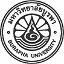 มหาวิทยาลัยบูรพาใบเสนอซื้อ/จ้างเรื่อง       ขอความเห็นชอบเสนอซื้อ/จ้าง                    		( ....คงคลัง/ไม่คงคลัง...... )     เรียน       คณบดีคณะวิทยาศาสตร์และสังคมศาสตร์        	ด้วย คณะวิทยาศาสตร์และสังคมศาสตร์เหตุผลความจำเป็น   ……………………………………………………………………………………………………………………………………………………………………………………………………………………………………………………………………………………………………………………………………………………………………….  ในวงเงิน …………………………...... บาท				     (………………………………………….....)                โดยมีชื่อคณะกรรมการตรวจรับพัสดุ/ผู้ตรวจรับพัสดุ ดังนี้-2-โดยมีชื่อคณะกรรมการ/เจ้าหน้าที่/บุคคล เป็นผู้ที่รับผิดชอบการจัดทำร่างขอบเขตของงาน/รายละเอียดกำหนดหลักเกณฑ์การพิจารณาข้อเสนอ และกำหนดราคากลาง**(1)จึงเรียนมาเพื่อโปรดพิจารณาเห็นชอบให้ดำเนินการจัดซื้อ/จ้าง ดังกล่าวด้วยจักขอบพระคุณยิ่ง             ...............................................            (…………………………………..)                  ผู้เสนอซื้อ/จ้าง              ………………………………………           เอกสารผ่านงานบัญชีงบประมาณแล้วหมายเหตุ  (2)  หัวหน้าหน่วยงาน เฉพาะที่ได้รับมอบอำนาจจากอธิการบดี-3-แบบฟอร์มการกำหนดร่างขอบเขตของงาน / รายละเอียดคุณลักษณะเฉพาะขอบเขตของงาน / รายละเอียดคุณลักษณะเฉพาะ ของ ……………………………………………………………………………….………………………………………………………………………………………………………………………………………………………………………………………………………………………………………………………………………………………………………………………………..หลักเกณฑ์การพิจารณาคัดเลือกคัดเลือกจากหลักเกณฑ์ราคา (Price) ร้อยละ 100                คัดเลือกจากหลักเกณฑ์การประเมินค่าประสิทธิภาพต่อราคา (Price Performance)- เกณฑ์ราคาที่เสนอ ประเภทบังคับ ร้อยละ......................................................................................- เกณฑ์การประเมินผู้ค้าภาครัฐ ประเภทไม่บังคับ ร้อยละ................................................................- เกณฑ์คุณภาพและคุณสมบัติที่เป็นประโยชน์ต่อมหาวิทยาลัย ประเภทไม่บังคับ ร้อยละ................- เกณฑ์การเสนอพัสดุที่เป็นกิจการที่รัฐต้องการส่งเสริม ประเภทไม่บังคับ ร้อยละ............................           รวม หลักเกณฑ์การประเมินค่าประสิทธิภาพต่อราคา (Price Performance) ร้อยละ 100						   ..................................................						   (...............................................)						    ตำแหน่งผู้กำหนดคุณลักษณะ																			ลำดับที่รายการจำนวนจำนวนวันที่ต้องการใช้หรือแล้วเสร็จหมายเหตุ              แผนงานหน่วยงานกองทุนหมวดรายจ่ายแหล่งเงินลำดับชื่อ-นามสกุลตำแหน่งแต่งตั้งเป็นผู้ตรวจรับพัสดุลำดับชื่อ-นามสกุลตำแหน่งแต่งตั้งเป็นผู้กำหนดคุณลักษณะ(1)  ส่วนงาน/หน่วยงาน จะดำเนินการมอบหมายตลอดปีงบประมาณ โดยทำเป็นคำสั่งมอบหมายแยกต่างหากจากบันทึกข้อความฉบับนี้ก็ได้